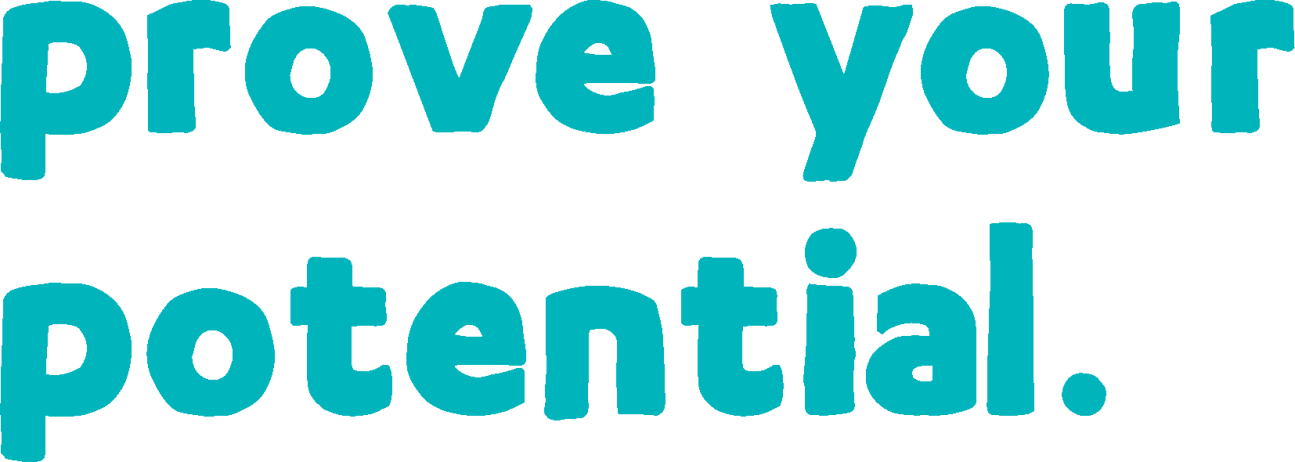 NCFE Level 2 Certificate in Improving Personal Exercise,Health and Nutrition (603/2831/9)
Statement of authenticityLearner name:		Centre number:		Centre name:		SignaturesLearner:		 Date: 	Tutor/Assessor:		 Date: 	Internal Quality Assurer (IQA)*: 	 Date: 	External Quality Assurer (EQA)*: 	 Date: 	* For completion if part, or all, of the evidence has been sampled by the Internal and/or External Quality Assurer Unit 01 Understand health, well-being and exercise (Y/616/8207)Learning outcome 1You will: Understand the concepts of health and well-beingYou can:Unit 01 Understand health, well-being and exercise (Y/616/8207) (cont’d)Learning outcome 1 (cont’d)Unit 01 Understand health, well-being and exercise (Y/616/8207) (cont’d)Learning outcome 2You will: Understand factors that could have a negative impact on health and well-beingYou can:Unit 01 Understand health, well-being and exercise (Y/616/8207) (cont’d)Learning outcome 2 (cont’d)Unit 01 Understand health, well-being and exercise (Y/616/8207) (cont’d)Learning outcome 3You will: Understand factors affecting personal motivationYou can:Unit 01 Understand health, well-being and exercise (Y/616/8207) (cont’d)Learning outcome 3 (cont’d)Unit 01 Understand health, well-being and exercise (Y/616/8207) (cont’d)Learning outcome 4You will: Understand basic anatomy and physiologyYou can:Unit 02 Understand the role of nutrition in exercise (D/616/8208)Learning outcome 1You will: Understand diet and nutrition for exercise
You can:Unit 02 Understand the role of nutrition in exercise (D/616/8208) (cont’d)Learning outcome 1 (cont’d)Unit 02 Understand the role of nutrition in exercise (D/616/8208) (cont’d)Learning outcome 1 (cont’d)Unit 02 Understand the role of nutrition in exercise (D/616/8208)Learning outcome 2You will: Understand energy requirements for exercise
You can:Unit 02 Understand the role of nutrition in exercise (D/616/8208) (cont’d)Learning outcome 2 (cont’d)Unit 02 Understand the role of nutrition in exercise (D/616/8208) (cont’d)Learning outcome 2 (cont’d)Unit 02 Understand the role of nutrition in exercise (D/616/8208) (cont’d)Learning outcome 3You will: Understand fluid replacement for exerciseYou can:Unit 02 Understand the role of nutrition in exercise (D/616/8208) (cont’d)Learning outcome 3 (cont’d)Unit 03 Plan and prepare for personal exercise and nutrition (H/616/8209)Learning outcome 1You will: Understand the importance of exercising safelyYou can:Unit 03 Plan and prepare for personal exercise and nutrition (H/616/8209) (cont’d)Learning outcome 1 (cont’d)Unit 03 Plan and prepare for personal exercise and nutrition (H/616/8209) (cont’d)Learning outcome 2You will: Know how to measure personal fitness levels
You can:Unit 03 Plan and prepare for personal exercise and nutrition (H/616/8209) (cont’d)Learning outcome 2 (cont’d)Unit 03 Plan and prepare for personal exercise and nutrition (H/616/8209) (cont’d)Learning outcome 3You will: Know how to follow an appropriate personal programme of exercise and nutritionYou can:Unit 03 Plan and prepare for personal exercise and nutrition (H/616/8209) (cont’d)Learning outcome 3 (cont’d)Unit 03 Plan and prepare for personal exercise and nutrition (H/616/8209) (cont’d)Learning outcome 4You will: Know how to evaluate the personal programme of exercise and nutrition
You can:Unit 03 Plan and prepare for personal exercise and nutrition (H/616/8209) (cont’d)Learning outcome 4 (cont’d)You can:1.1 Define health and well-being1.1 Define health and well-beingWhat have you done to show this  Location of evidence (eg hyperlink/portfolio page number)IQA/EQA feedback IQA/EQA feedback 1.2 Describe positive effects of exercise and nutrition on health and well-being1.2 Describe positive effects of exercise and nutrition on health and well-beingWhat have you done to show this  Location of evidence (eg hyperlink/portfolio page number)IQA/EQA feedback IQA/EQA feedback 1.3 Outline the connection between physical health and mental well-being1.3 Outline the connection between physical health and mental well-beingWhat have you done to show this  Location of evidence (eg hyperlink/portfolio page number)IQA/EQA feedback IQA/EQA feedback 1.4 Outline current guidance on ideal levels of physical activity for a healthy lifestyle1.4 Outline current guidance on ideal levels of physical activity for a healthy lifestyleWhat have you done to show this  Location of evidence (eg hyperlink/portfolio page number)IQA/EQA feedback IQA/EQA feedback 1.5 Identify current initiatives to improve health and well-being1.5 Identify current initiatives to improve health and well-beingWhat have you done to show this  Location of evidence (eg hyperlink/portfolio page number)IQA/EQA feedback IQA/EQA feedback 1.6 Describe how technology can impact health and well-being1.6 Describe how technology can impact health and well-beingWhat have you done to show this  Location of evidence (eg hyperlink/portfolio page number)IQA/EQA feedback IQA/EQA feedback 2.1 Explain the short- and long-term effects of a sedentary lifestyle on health and well-being2.1 Explain the short- and long-term effects of a sedentary lifestyle on health and well-beingWhat have you done to show this  Location of evidence (eg hyperlink/portfolio page number)IQA/EQA feedback IQA/EQA feedback 2.2 Describe the effects of lifestyle diseases associated with a lack of physical activity and poor diet2.2 Describe the effects of lifestyle diseases associated with a lack of physical activity and poor dietWhat have you done to show this  Location of evidence (eg hyperlink/portfolio page number)IQA/EQA feedback IQA/EQA feedback 2.3 Describe the short- and long-term effects of substance misuse on an individual's health and well-being2.3 Describe the short- and long-term effects of substance misuse on an individual's health and well-beingWhat have you done to show this  Location of evidence (eg hyperlink/portfolio page number)IQA/EQA feedback IQA/EQA feedback 2.4 Outline other factors that could have a negative impact on health and well-being2.4 Outline other factors that could have a negative impact on health and well-beingWhat have you done to show this  Location of evidence (eg hyperlink/portfolio page number)IQA/EQA feedback IQA/EQA feedback 3.1 Describe reasons why individuals are motivated to lead a healthy lifestyle3.1 Describe reasons why individuals are motivated to lead a healthy lifestyleWhat have you done to show this  Location of evidence (eg hyperlink/portfolio page number)IQA/EQA feedback IQA/EQA feedback 3.2 Describe barriers that may prevent individuals from choosing a healthy lifestyle3.2 Describe barriers that may prevent individuals from choosing a healthy lifestyleWhat have you done to show this  Location of evidence (eg hyperlink/portfolio page number)IQA/EQA feedback IQA/EQA feedback 3.3 Outline strategies to improve personal motivation to lead a healthy lifestyle3.3 Outline strategies to improve personal motivation to lead a healthy lifestyleWhat have you done to show this  Location of evidence (eg hyperlink/portfolio page number)IQA/EQA feedback IQA/EQA feedback 3.4 Identify the role of targets and goals in motivating individuals3.4 Identify the role of targets and goals in motivating individualsWhat have you done to show this  Location of evidence (eg hyperlink/portfolio page number)IQA/EQA feedback IQA/EQA feedback 3.5 Describe how reflection on progress can impact motivation3.5 Describe how reflection on progress can impact motivationWhat have you done to show this  Location of evidence (eg hyperlink/portfolio page number)IQA/EQA feedback IQA/EQA feedback 4.1 Describe the basic structure of the following systems:musculoskeletalcirculatoryrespiratorynervousdigestive4.1 Describe the basic structure of the following systems:musculoskeletalcirculatoryrespiratorynervousdigestiveWhat have you done to show this  Location of evidence (eg hyperlink/portfolio page number)IQA/EQA feedback IQA/EQA feedback 4.2 Describe the function of the following systems:musculoskeletalcirculatoryrespiratorynervousdigestive4.2 Describe the function of the following systems:musculoskeletalcirculatoryrespiratorynervousdigestiveWhat have you done to show this  Location of evidence (eg hyperlink/portfolio page number)IQA/EQA feedback IQA/EQA feedback 1.1 Describe current government guidance on diet and nutrition1.1 Describe current government guidance on diet and nutritionWhat have you done to show this  Location of evidence (eg hyperlink/portfolio page number)IQA/EQA feedback IQA/EQA feedback 1.2 Describe how food choices can impact performance1.2 Describe how food choices can impact performanceWhat have you done to show this  Location of evidence (eg hyperlink/portfolio page number)IQA/EQA feedback IQA/EQA feedback 1.3 Describe how cooking methods can affect the nutritional value of foods1.3 Describe how cooking methods can affect the nutritional value of foodsWhat have you done to show this  Location of evidence (eg hyperlink/portfolio page number)IQA/EQA feedback IQA/EQA feedback 1.4 Explain the function of the following:carbohydratesfatproteinvitamins and minerals1.4 Explain the function of the following:carbohydratesfatproteinvitamins and mineralsWhat have you done to show this  Location of evidence (eg hyperlink/portfolio page number)IQA/EQA feedback IQA/EQA feedback 1.5 Outline the effects supplements and stimulants can have on performance1.5 Outline the effects supplements and stimulants can have on performanceWhat have you done to show this  Location of evidence (eg hyperlink/portfolio page number)IQA/EQA feedback IQA/EQA feedback 1.6 Outline the impact of ‘fad’ diets1.6 Outline the impact of ‘fad’ dietsWhat have you done to show this  Location of evidence (eg hyperlink/portfolio page number)IQA/EQA feedback IQA/EQA feedback 1.7 Explain how technology can help individuals to monitor and track nutritional intake1.7 Explain how technology can help individuals to monitor and track nutritional intakeWhat have you done to show this  Location of evidence (eg hyperlink/portfolio page number)IQA/EQA feedback IQA/EQA feedback Describe what is meant by:caloriesmetabolismDescribe what is meant by:caloriesmetabolismWhat have you done to show this  Location of evidence (eg hyperlink/portfolio page number)IQA/EQA feedback IQA/EQA feedback 2.2 Describe sources of energy from food2.2 Describe sources of energy from foodWhat have you done to show this  Location of evidence (eg hyperlink/portfolio page number)IQA/EQA feedback IQA/EQA feedback 2.3 Outline energy systems and how they function2.3 Outline energy systems and how they functionWhat have you done to show this  Location of evidence (eg hyperlink/portfolio page number)IQA/EQA feedback IQA/EQA feedback 2.4 Identify the factors affecting an individual's energy requirements2.4 Identify the factors affecting an individual's energy requirementsWhat have you done to show this  Location of evidence (eg hyperlink/portfolio page number)IQA/EQA feedback IQA/EQA feedback 2.5 Describe the relationship between energy intake, energy expenditure and weight2.5 Describe the relationship between energy intake, energy expenditure and weightWhat have you done to show this  Location of evidence (eg hyperlink/portfolio page number)IQA/EQA feedback IQA/EQA feedback 2.6 Calculate own energy requirements2.6 Calculate own energy requirementsWhat have you done to show this  Location of evidence (eg hyperlink/portfolio page number)IQA/EQA feedback IQA/EQA feedback 2.7 Describe ways to monitor energy intake and expenditure2.7 Describe ways to monitor energy intake and expenditureWhat have you done to show this  Location of evidence (eg hyperlink/portfolio page number)IQA/EQA feedback IQA/EQA feedback Explain why the body needs regular fluid intakeExplain why the body needs regular fluid intakeWhat have you done to show this  Location of evidence (eg hyperlink/portfolio page number)IQA/EQA feedback IQA/EQA feedback 3.2 Describe why fluid replacement is important3.2 Describe why fluid replacement is importantWhat have you done to show this  Location of evidence (eg hyperlink/portfolio page number)IQA/EQA feedback IQA/EQA feedback 3.3 Describe the effect of dehydration on the body3.3 Describe the effect of dehydration on the bodyWhat have you done to show this  Location of evidence (eg hyperlink/portfolio page number)IQA/EQA feedback IQA/EQA feedback 3.4 Outline when the use of sports performance drinks may be beneficial in relation to sustained and/or high intensity exercise3.4 Outline when the use of sports performance drinks may be beneficial in relation to sustained and/or high intensity exerciseWhat have you done to show this  Location of evidence (eg hyperlink/portfolio page number)IQA/EQA feedback IQA/EQA feedback 1.1 Describe how pre-existing medical conditions may affect exercise choices1.1 Describe how pre-existing medical conditions may affect exercise choicesWhat have you done to show this  Location of evidence (eg hyperlink/portfolio page number)IQA/EQA feedback IQA/EQA feedback 1.2 Describe the principles of safe and appropriate exercise1.2 Describe the principles of safe and appropriate exerciseWhat have you done to show this  Location of evidence (eg hyperlink/portfolio page number)IQA/EQA feedback IQA/EQA feedback 1.3 Explain the importance of the FITT principle1.3 Explain the importance of the FITT principleWhat have you done to show this  Location of evidence (eg hyperlink/portfolio page number)IQA/EQA feedback IQA/EQA feedback 1.4 Describe the importance of warm up and cool down1.4 Describe the importance of warm up and cool downWhat have you done to show this  Location of evidence (eg hyperlink/portfolio page number)IQA/EQA feedback IQA/EQA feedback 1.5 Describe why it’s important to exercise within ability and fitness levels1.5 Describe why it’s important to exercise within ability and fitness levelsWhat have you done to show this  Location of evidence (eg hyperlink/portfolio page number)IQA/EQA feedback IQA/EQA feedback 1.6 Explain how to avoid injury through safe exercise techniques1.6 Explain how to avoid injury through safe exercise techniquesWhat have you done to show this  Location of evidence (eg hyperlink/portfolio page number)IQA/EQA feedback IQA/EQA feedback 2.1 Explain the components of fitness2.1 Explain the components of fitnessWhat have you done to show this  Location of evidence (eg hyperlink/portfolio page number)IQA/EQA feedback IQA/EQA feedback 2.2 Identify own suitability to participate in fitness activities2.2 Identify own suitability to participate in fitness activitiesWhat have you done to show this  Location of evidence (eg hyperlink/portfolio page number)IQA/EQA feedback IQA/EQA feedback 2.3 Measure own baseline fitness levels2.3 Measure own baseline fitness levelsWhat have you done to show this  Location of evidence (eg hyperlink/portfolio page number)IQA/EQA feedback IQA/EQA feedback 2.4 Compare different ways of measuring body composition2.4 Compare different ways of measuring body compositionWhat have you done to show this  Location of evidence (eg hyperlink/portfolio page number)IQA/EQA feedback IQA/EQA feedback 2.5 Explore ways in which technology and data can support individuals to measure fitness levels and achieve targets and goals2.5 Explore ways in which technology and data can support individuals to measure fitness levels and achieve targets and goalsWhat have you done to show this  Location of evidence (eg hyperlink/portfolio page number)IQA/EQA feedback IQA/EQA feedback 3.1 Set appropriate short- and long-term goals and targets3.1 Set appropriate short- and long-term goals and targetsWhat have you done to show this  Location of evidence (eg hyperlink/portfolio page number)IQA/EQA feedback IQA/EQA feedback 3.2 Plan a personal exercise programme that addresses the goals and targets set3.2 Plan a personal exercise programme that addresses the goals and targets setWhat have you done to show this  Location of evidence (eg hyperlink/portfolio page number)IQA/EQA feedback IQA/EQA feedback 3.3 Devise a nutrition plan to support the personal exercise programme3.3 Devise a nutrition plan to support the personal exercise programmeWhat have you done to show this  Location of evidence (eg hyperlink/portfolio page number)IQA/EQA feedback IQA/EQA feedback 3.4 Follow and record progress towards the personal exercise programme and nutrition plan3.4 Follow and record progress towards the personal exercise programme and nutrition planWhat have you done to show this  Location of evidence (eg hyperlink/portfolio page number)IQA/EQA feedback IQA/EQA feedback 4.1 Outline progress against targets4.1 Outline progress against targetsWhat have you done to show this  Location of evidence (eg hyperlink/portfolio page number)IQA/EQA feedback IQA/EQA feedback 4.2 Measure current fitness levels and compare to original levels4.2 Measure current fitness levels and compare to original levelsWhat have you done to show this  Location of evidence (eg hyperlink/portfolio page number)IQA/EQA feedback IQA/EQA feedback 4.3 Evaluate the personal exercise programme4.3 Evaluate the personal exercise programmeWhat have you done to show this  Location of evidence (eg hyperlink/portfolio page number)IQA/EQA feedback IQA/EQA feedback 4.4 Evaluate the nutrition plan4.4 Evaluate the nutrition planWhat have you done to show this  Location of evidence (eg hyperlink/portfolio page number)IQA/EQA feedback IQA/EQA feedback 4.5 Review and amend targets and exercise programme and nutrition plan4.5 Review and amend targets and exercise programme and nutrition planWhat have you done to show this  Location of evidence (eg hyperlink/portfolio page number)IQA/EQA feedback IQA/EQA feedback 